Climate ChangeManagement Delivery PlanPriority 1: GBC – the organisationSpecific ActionBaseline performanceOwnerTimescaleResource1.1Educate all council Members and officers on Climate Change so that they are able to have an awareness of the carbon dioxide costs and impacts of everyday activities, and the ability and motivation to reduce emissions, on an individual, community and organisational basis.   Create opportunities and engagement activity to enable them to be actively involved in the council’s activity around Climate Change and become advocates for Climate Change in all council, business and community operations.Educate all council Members and officers on Climate Change so that they are able to have an awareness of the carbon dioxide costs and impacts of everyday activities, and the ability and motivation to reduce emissions, on an individual, community and organisational basis.   Create opportunities and engagement activity to enable them to be actively involved in the council’s activity around Climate Change and become advocates for Climate Change in all council, business and community operations.Educate all council Members and officers on Climate Change so that they are able to have an awareness of the carbon dioxide costs and impacts of everyday activities, and the ability and motivation to reduce emissions, on an individual, community and organisational basis.   Create opportunities and engagement activity to enable them to be actively involved in the council’s activity around Climate Change and become advocates for Climate Change in all council, business and community operations.Educate all council Members and officers on Climate Change so that they are able to have an awareness of the carbon dioxide costs and impacts of everyday activities, and the ability and motivation to reduce emissions, on an individual, community and organisational basis.   Create opportunities and engagement activity to enable them to be actively involved in the council’s activity around Climate Change and become advocates for Climate Change in all council, business and community operations.Educate all council Members and officers on Climate Change so that they are able to have an awareness of the carbon dioxide costs and impacts of everyday activities, and the ability and motivation to reduce emissions, on an individual, community and organisational basis.   Create opportunities and engagement activity to enable them to be actively involved in the council’s activity around Climate Change and become advocates for Climate Change in all council, business and community operations.Educate all council Members and officers on Climate Change so that they are able to have an awareness of the carbon dioxide costs and impacts of everyday activities, and the ability and motivation to reduce emissions, on an individual, community and organisational basis.   Create opportunities and engagement activity to enable them to be actively involved in the council’s activity around Climate Change and become advocates for Climate Change in all council, business and community operations.1.1.1Plan facilitation and delivery of the training toolkits provided by the Carbon Literacy Project for the target audiences (officers and members) and finalise rollout plan No. officers trained – 2No. Members trained - 0Assistant Director (IT & Transformation)Q4 2021/22 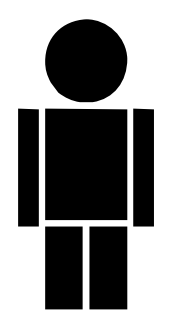 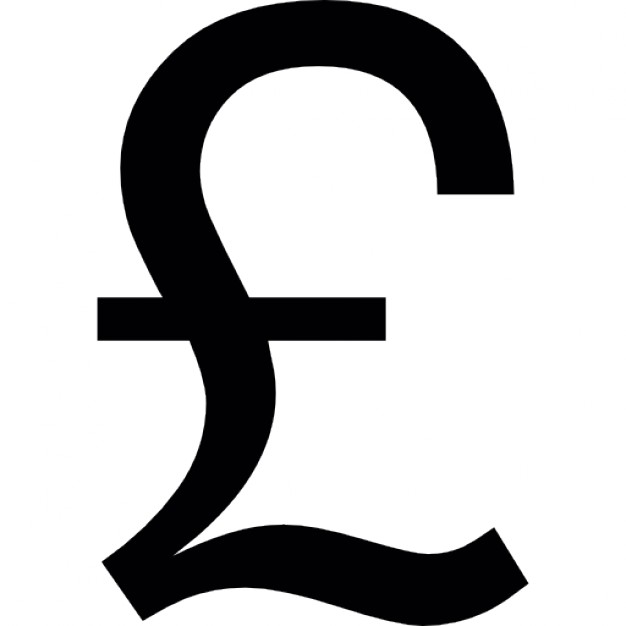 1.1.2Delivery of Carbon Literacy training for officers and members as per rollout plan No. officers trained – 2No. Members trained - 0Assistant Director (IT & Transformation)Q1 + Q2 2022/23 1.1.3Conduct pre and post course evaluation survey with all participantsNo. officers trained – 2No. Members trained - 0Assistant Director (IT & Transformation)Q1 + Q2 2022/23 1.1.4Become a Carbon Literate Organisation (as defined by the Carbon Literacy Project), achieving Bronze status by August 2022, and develop plans to achieve Silver status by September 2022N/AAssistant Director (IT & Transformation)Q2 2022/231.2Progress plans to replace the existing Civic Centre, The Woodville, Cascades Leisure Centre and Cygnet Leisure Centre (the largest energy-using operational assets of the council) by 2026 with new energy efficient buildings, targeting the achievement of net zero standards.  Ensure that steps are taken to ensure that the embodied carbon of a new building in considered in design and construction.Progress plans to replace the existing Civic Centre, The Woodville, Cascades Leisure Centre and Cygnet Leisure Centre (the largest energy-using operational assets of the council) by 2026 with new energy efficient buildings, targeting the achievement of net zero standards.  Ensure that steps are taken to ensure that the embodied carbon of a new building in considered in design and construction.Progress plans to replace the existing Civic Centre, The Woodville, Cascades Leisure Centre and Cygnet Leisure Centre (the largest energy-using operational assets of the council) by 2026 with new energy efficient buildings, targeting the achievement of net zero standards.  Ensure that steps are taken to ensure that the embodied carbon of a new building in considered in design and construction.Progress plans to replace the existing Civic Centre, The Woodville, Cascades Leisure Centre and Cygnet Leisure Centre (the largest energy-using operational assets of the council) by 2026 with new energy efficient buildings, targeting the achievement of net zero standards.  Ensure that steps are taken to ensure that the embodied carbon of a new building in considered in design and construction.Progress plans to replace the existing Civic Centre, The Woodville, Cascades Leisure Centre and Cygnet Leisure Centre (the largest energy-using operational assets of the council) by 2026 with new energy efficient buildings, targeting the achievement of net zero standards.  Ensure that steps are taken to ensure that the embodied carbon of a new building in considered in design and construction.Progress plans to replace the existing Civic Centre, The Woodville, Cascades Leisure Centre and Cygnet Leisure Centre (the largest energy-using operational assets of the council) by 2026 with new energy efficient buildings, targeting the achievement of net zero standards.  Ensure that steps are taken to ensure that the embodied carbon of a new building in considered in design and construction.1.2.1St Georges Phase II Project – seek to identify and implement a viable scheme which will provide for a new, carbon-efficient Civic Centre and theatre facility.Gas:
317.08 tCO2eElectricity:
186.78 tCO2eDirector (Corporate Services)Assistant Director (Strategic Regeneration)Winter 2026(subject to viable scheme coming forward)1.2.2Cascades Leisure Centre – progress the project to bring forward a new leisure facility at the existing site.Gas:
184.83 tCO2eElectricity:
70.57 tCO2eDirector (Corporate Services)Assistant Director (Strategic Regeneration)Winter 2023(subject to viable scheme coming forward)1.2.3Ebbsfleet Landmark Leisure Facility – continue to work with the Ebbsfleet Development Corporation to bring forward leisure facilities in the west of the borough.As per GHG ReportingDirector (Corporate Services)Assistant Director (Strategic Regeneration)Timeframe dependent on EDC confirming proposals.1.3Develop and implement a programme of targeted carbon reduction projects on the remaining operational assets held by the council, focusing on energy source, energy use reduction and ‘fabric-first’ measures.Develop and implement a programme of targeted carbon reduction projects on the remaining operational assets held by the council, focusing on energy source, energy use reduction and ‘fabric-first’ measures.Develop and implement a programme of targeted carbon reduction projects on the remaining operational assets held by the council, focusing on energy source, energy use reduction and ‘fabric-first’ measures.Develop and implement a programme of targeted carbon reduction projects on the remaining operational assets held by the council, focusing on energy source, energy use reduction and ‘fabric-first’ measures.Develop and implement a programme of targeted carbon reduction projects on the remaining operational assets held by the council, focusing on energy source, energy use reduction and ‘fabric-first’ measures.Develop and implement a programme of targeted carbon reduction projects on the remaining operational assets held by the council, focusing on energy source, energy use reduction and ‘fabric-first’ measures.1.3.1Brookvale Depot – develop plans for the site, considering service requirements and options for retrofitting and/or redevelopment to improve building efficiency.Gas:
33.46 tCO2eElectricity:
25.40 tCO2eDirector (Corporate Services)Director (Environment and Operations)Q1 to Q3 2022/231.3.2Undertake surveys of council-owned properties in order to identify works required to improve energy efficiency and develop a programme of proposed works, prioritising largest emitting assetsGas:
375.31 tCO2eElectricity:
136.75 tCO2eBuilding and Facilities ManagerQ1 to Q3 2022/231.3.3Explore funding opportunities (Government grants, loans etc.) to progress required works.N/A - funding availability may affect works completedBuilding and Facilities ManagerFunding OfficerOngoing1.4Seek to secure an alternative energy supply through the procurement of renewable energy when the current supply contract ends in 2024.Seek to secure an alternative energy supply through the procurement of renewable energy when the current supply contract ends in 2024.Seek to secure an alternative energy supply through the procurement of renewable energy when the current supply contract ends in 2024.Seek to secure an alternative energy supply through the procurement of renewable energy when the current supply contract ends in 2024.Seek to secure an alternative energy supply through the procurement of renewable energy when the current supply contract ends in 2024.Seek to secure an alternative energy supply through the procurement of renewable energy when the current supply contract ends in 2024.1.4.1Commence tender exercise for the procurement of renewable energy for council use.Existing contract does include element of renewable energyBuilding and Facilities ManagerQ4 2022/231.4.2Switch to new energy supplier.Look to increase this element at next renewalBuilding and Facilities ManagerOctober 20241.5Design and implement a fleet replacement programme intended to deliver decarbonisation of the fleet by 2030, focusing on small and medium size petrol and diesel vehicles from 2022.Design and implement a fleet replacement programme intended to deliver decarbonisation of the fleet by 2030, focusing on small and medium size petrol and diesel vehicles from 2022.Design and implement a fleet replacement programme intended to deliver decarbonisation of the fleet by 2030, focusing on small and medium size petrol and diesel vehicles from 2022.Design and implement a fleet replacement programme intended to deliver decarbonisation of the fleet by 2030, focusing on small and medium size petrol and diesel vehicles from 2022.Design and implement a fleet replacement programme intended to deliver decarbonisation of the fleet by 2030, focusing on small and medium size petrol and diesel vehicles from 2022.Design and implement a fleet replacement programme intended to deliver decarbonisation of the fleet by 2030, focusing on small and medium size petrol and diesel vehicles from 2022.1.5.1Work with the Energy Saving Trust (EST) to undertake a review of the vehicle fleet and identify opportunities to reduce the impact on the environment390.63 tCO2e(Operational Fleet vehicles only)Assistant Director (Operations)Q2 to Q4 2021/22  1.5.2Commence a fleet replacement programme, focusing on decarbonisation of smaller fleet vehicles.Current level of alternatively fuelled vehicles - 0Assistant Director (Operations)Q1 2022/231.5.3Linked to 1.3.1. above, finalise plans to deliver fleet vehicle charging infrastructure at the Brookvale Depot.Current level of charging points at the depot - 0Assistant Director (Operations)Q1 to Q3 2022/23 Specific ActionBaseline performanceOwnerTimescaleResource1.6Continue to identify and implement opportunities to improve the efficiency of journeys completed by fleet vehicles.Continue to identify and implement opportunities to improve the efficiency of journeys completed by fleet vehicles.Continue to identify and implement opportunities to improve the efficiency of journeys completed by fleet vehicles.Continue to identify and implement opportunities to improve the efficiency of journeys completed by fleet vehicles.Continue to identify and implement opportunities to improve the efficiency of journeys completed by fleet vehicles.Continue to identify and implement opportunities to improve the efficiency of journeys completed by fleet vehicles.1.6.1Continuing to make use of the route software to ensure fleet vehicles minimise journey times where possible.390.63 tCO2e(Operational Fleet vehicles only)Mileage to be addedAssistant Director (Operations)Commence April 2022 and then ongoing1.6.2Continue to develop a driver training programme to ensure all drivers of GBC fleet vehicles know how to make the cost efficient use of the vehicles available to them, particularly as new vehicles are brought on line.Current level of training Waste and Transport ManagerTraining has already taken place and will continue in future years.1.7Develop a Sustainable Travel Policy to reduce the level and impact of business travel. Develop policies and initiatives to encourage active travel by Members and officers.Develop a Sustainable Travel Policy to reduce the level and impact of business travel. Develop policies and initiatives to encourage active travel by Members and officers.Develop a Sustainable Travel Policy to reduce the level and impact of business travel. Develop policies and initiatives to encourage active travel by Members and officers.Develop a Sustainable Travel Policy to reduce the level and impact of business travel. Develop policies and initiatives to encourage active travel by Members and officers.Develop a Sustainable Travel Policy to reduce the level and impact of business travel. Develop policies and initiatives to encourage active travel by Members and officers.Develop a Sustainable Travel Policy to reduce the level and impact of business travel. Develop policies and initiatives to encourage active travel by Members and officers.1.7.1Complete research into alternative travel arrangements for staff including different cycle to work and cycle hire scheme options as well as potential car sharing arrangements. N/A HR ConsultantQ1/Q2 - 2022 1.7.2Publicise the Employer Travel Club which seeks to encourage people to utilise public transport and offers staff savings on local Arriva bus travel.N/AHR ConsultantQ1-2022 1.7.3Develop and publicise a Hybrid Working Policy N/A HR Business PartnerHR ConsultantCurrently undergoing a trial period prior to full implementation1.7.4Embark on a programme of culture/behaviour change training and communication to encourage people to move to alternative travel and working arrangements.HR Business PartnerHR ConsultantCommunications ManagerQ3 – 2022 Following completion of above actions